           CALÉNDARIO DE PROVAS 1ª E 2ª SÉRIES – 1º TRIMESTRE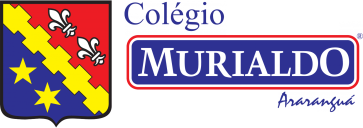 MARÇO23 (TE) BIOLOGIA E PTX31 (QA) MATEMÁTICA E GEOGRAFIAABRIL01 (QI) QUÍMICA E LITERATURA06 (TE) PORTUGUÊS E INGLÊS 09 (SX) FÍSICA E HISTÓRIA 12 (SE) PROVAS E TRABALHOS ATRASADOS 13h15min19 (SE) SIMULADO (TRIMESTRAL) 13h15min20 (TE) SIMULADO ATRASADO 13h15min28 (QA) SIMULADO (TRIMESTRAL) 13h15min29 (QI) SIMULADO ATRASADO 13h15minMAIO07 (SX) PROVAS E TRABALHOS ATRASADOS 13h15min12 (QA) CONSELHO DE CLASSE – 18h19 (QA) TÉRMINO DO 1º TRIMESTRE21 (SX) DIVULGAÇÃO DO BOLETIM (APP EDU CONNECT E PORTAL DO ALUNO).  